
GENETIC TESTING 
What you need to know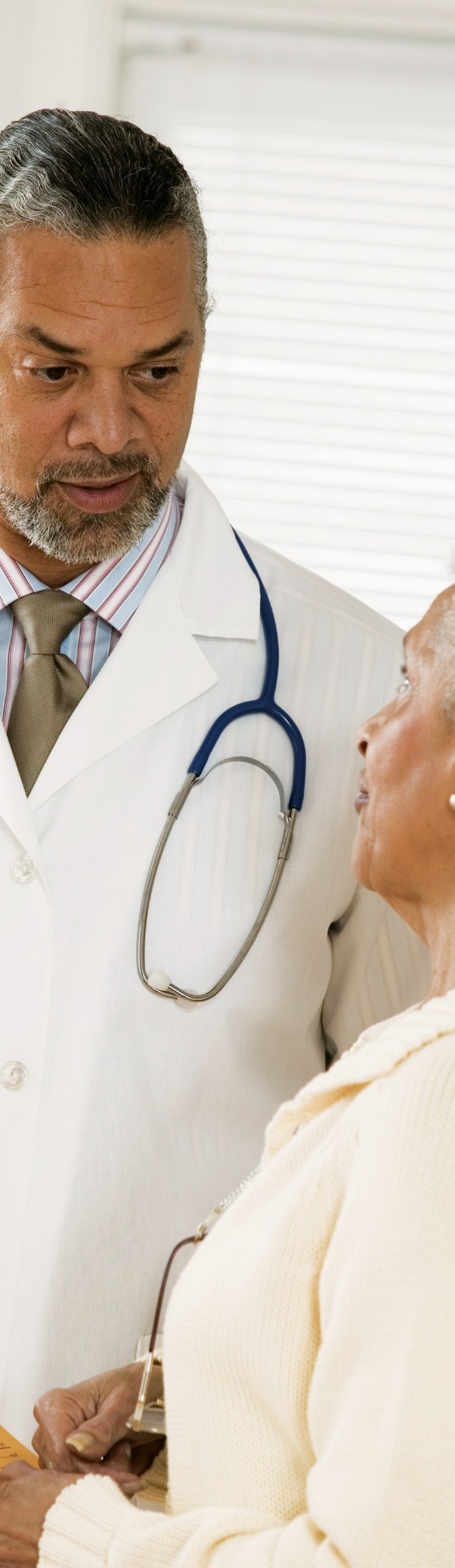 Do I need genetic testing?Genetic tests are used to:Detect or confirm genetic diseases and inherited conditionsPredict risk of disease for an individual and their children or relativesSelect treatments and monitor patient’s responsePredict the outcome of diseaseWho can help me choose the right test?Genetic tests for medical purposes should be ordered and interpreted with the assistance of your doctor. Talk to your doctor before having a genetic test performed.The laboratory should help you and your doctor to select the right genetic test by telling you the following:The genetic tests that they offerExplanation of how each test works and what the results will meanInstructions on how specimens must be collected and sent to the laboratoryAn estimated costWhat information will I need to give to the laboratory?The laboratory requires certain information before performing a test. This may include:Race/ethnicityFamily historyHealth informationSeveral state and local governments require that you or your guardian sign an agreement that says you understand and agree to have a laboratory test performed.What will the results tell me?Your laboratory results should include:The name of the test and how well it worksThe results of the test and what they meanWhether genetic counseling is indicated and where to get counselingWhether your family may also be affectedWill my results be confidential?The laboratory must, by law, keep your personal information and test results confidential. 
In instances where your results can be used to help care for a family member, the laboratory should first request permission from you to share the results.How can I learn more?Ask your doctor. Visit www.cdc.gov/dls/moleculartesting